R E G E L W E R K S E R G Ä N Z U N GHessische Meisterschaften 201908. – 11. August 2019in Gießen – LützellindenTEIL I - VERANSTALTUNGSDETAILS	2I. 1	TITEL	2I. 2	GENEHMIGUNG (S1 An3 2)	2I. 3	ORGANISATION	2I. 4	SCHRIFTVERKEHR	2I. 5	PERSONAL	2I. 6	ORT	2I. 7	ZEITANGABEN	2I. 9	SPRACHE (GS 3.9.5 teil)	2I. 10	TEILNAHMEBERECHTIGUNG (GS 3.6.1 teil)	2I. 11	MELDESCHLUSS	2I. 12	RISIKO	2I. 13	VERSICHERUNG	2TEIL II - WETTBEWERBSDETAILS	3II. 1	WETTBEWERBSGEBIET (7.1)	3II. 2	VOM WETTBEWERBSGEBIET AUSGESCHLOSSENE BEREICHE (7.2)	3II. 3	LISTE DER SPERRGEBIETE (7.3)	3II. 4	GEMEINSAME STARTPLÄTZE (9.1.1)	3II. 5	ALLGEMEINER STARTBEZUGSPUNKT (9.1.2)	3II. 6	ERLAUBNIS DES GRUNDSTÜCKSBESITZERS (9.3)	3II. 7	TIERE UND NUTZPFLANZEN (10.6)	3II. 8	STRASSENVERKEHRSGESETZ (10.11)	3II. 9	LUFTRECHT (10.14)	3II. 10	RÜCKRUF (10.15)	3II. 11	ZIELMITTELPUNKT (12.1)	3II. 12	VOM WETTBEWERBER GEWÄHLTE ZIELE (12.2)	3II. 13	ORT DES OFFICIAL NOTICE BOARDS (5.10)	4II. 14	MITTEILUNGSZEITEN (5.3)	4II. 15	VERÖFFENTLICHUNGSZEITEN AM LETZTEN FAHRTAG (5.6.3)	4II. 16	CREW (2.2.2)	4II. 17	DETAILS FÜR DEN EINSATZ VON GPS LOGGERN (6)	4II. 18	DETAILS FÜR ZEITFRISTEN (Ruhezeiten) (5.6)	5II. 19	BALLONGRÖSSE (3.3)	5II. 20	GESCHÄTZTER MESSPUNKT (12.15.2) (für Bewerbe mit Observern und ohne Loggerwertung)	5II. 21	HÖHE (14.6.4)	5II. 22	2D/3D WERTUNGSHÖHE (12.22.2) (für Bewerbe mit Loggerwertung)	5II. 23	WETTBEWERBSTYP (6.1)	6II. 24	KOORDINATEN (7.8)	6TEIL I - VERANSTALTUNGSDETAILSI. 1	TITELDer Wettbewerb heißt: Hessische Meisterschaften 2019I. 2	GENEHMIGUNG (S1 An3 2)Die amtliche Genehmigung wurde vom Regierungspräsidium Kassel erteilt. Die sportliche Veranstaltung ist genehmigt von der BuKo Freiballon.I. 3	ORGANISATIONHessischer Luftsportbund e.V., Referat Ballonsport, Berlinstraße 6, 35582 WetzlarI. 4	SCHRIFTVERKEHRAlle Anmeldungen und offiziellen Schreiben sind zu richten an:Joachim TheisBallonsportreferentHessischer Luftsportbund e. V.jo.theis@gmx.deI. 5	PERSONALVeranstaltungsleiter:	Joachim TheisWettbewerbsleiter:	Florian FuchsSicherheitsbeauftragter:	Klaus HartmannJuryvorsitzender:	Piloten-Jury wird im Generalbriefing gewähltI. 6	ORTDer Veranstaltungsort ist:Flugplatz Gießen-LützellindenI. 7	ZEITANGABENVeranstaltungsdauer: Donnerstag, 08. August 2019 bis Sonntag, 11. August 2019Check-In: Donnerstag, 08. August 2019, 14 bis 16 UhrGeneral Briefing: Donnerstag, 08. August 2019 um 16:30 UhrErste Wettbewerbsfahrt: Donnerstag, 08. August 2019, abendsLetzte Wettbewerbsfahrt: Samstag, 10. August 2019, abendsSiegerehrung & Check-Out: Sonntag, 11. August 2019 ab 09:30 UhrI. 8	PROTESTGELD (S1 An3 8.3)Das Protestgeld beträgt 100 Euro.I. 9	SPRACHE (GS 3.9.5 teil)Die offizielle Sprache der Veranstaltung ist Deutsch. Aufgrund der besseren Lesbarkeit wird im Regelwerk der Einfachheit halber nur die männliche Form verwendet. Die weibliche Form ist selbstverständlich immer miteingeschlossen.I. 10	TEILNAHMEBERECHTIGUNG (GS 3.6.1 teil)Teilnahmeberechtigt am Wettbewerb sind alle deutschen und ausländischen Heißluftballonpiloten gemäß Ausschreibung.I. 11	MELDESCHLUSSDer Meldeschluss für den Wettbewerb ist 30.04.2019I. 12	RISIKODas Risiko für den Ballon und weiteres Eigentum eines Wettbewerbers trägt zu jeder Zeit der Wettbewerber.I. 13	VERSICHERUNGJeder Ballon muss gegen Ansprüche aller Art seitens Dritter und seitens Passagieren mit mindestens der Summe versichert sein, die nach deutschem Recht für die Passagier- und Halterhaftpflicht gefordert sind. Der Wettbewerber muss einen diesbezüglichen Nachweis, gültig für die Zeit des Wettbewerbs und jeden von ihm zu fahrenden Ballon, vorlegen.TEIL II - WETTBEWERBSDETAILSII. 1	WETTBEWERBSGEBIET (7.1) Die Wettbewerbskarte besteht aus einem Ausschnitt des digitalen Topographischen Landeskartenwerks.Das Wettbewerbsgebiet hat folgende Begrenzungen:Ecke Links / Unten			E 4 50000/ N 55 90000Ecke Rechts / Oben		E 5 00000/ N 56 20000Der Maßstab ist 1 : 50.000Das aufgedruckte Gitter (Grid) entspricht dem Koordinatensystem UTM, dabei hat das 2cm-Gitter einen Koordinatenabstand von einem Kilometer,II. 2	VOM WETTBEWERBSGEBIET AUSGESCHLOSSENE BEREICHE (7.2)KeineII. 3	LISTE DER SPERRGEBIETE (7.3)ROTE Sperrgebiete (7.3.4)werden ggf. im General Briefing ergänztGELBE Sperrgebiete (7.3.5)werden ggf. im General Briefing ergänztBLAUE Sperrgebiete (7.3.6)PZ 21	Wettbewerbskarte		9.500 ft MSLSensitive Areaswerden ggf. im General Briefing ergänztII. 4	GEMEINSAME STARTPLÄTZE (9.1.1)Sonderflugplatz Gießen – LützellindenII. 5	ALLGEMEINER STARTBEZUGSPUNKT (9.1.2)4 70936 / 55 99209 756 ftII. 6	ERLAUBNIS DES GRUNDSTÜCKSBESITZERS (9.3)Zusätzlich zu Regel 9.3 gilt folgendes: Öffentliche Grundstücke wie Parks, Plätze und Flussufer werden als Stellen betrachtet, die keiner Genehmigung zum Starten und Landen bedürfen. Ferner bedarf es keiner Erlaubnis zum Start von Nebenstraßen oder Wegen, wenn die Hülle in eine angrenzende Fläche ausgelegt werden kann, sofern dieses abgeerntet bzw. nicht eingesät ist und kein Flurschaden angerichtet wird. Der Verkehr darf hierbei nicht behindert werden.II. 7	TIERE UND NUTZPFLANZEN (10.6)Mit Rücksicht auf die Tiere sollte auch im Wettbewerb die Mindesthöhe von 500 ft AGL eingehalten werden.Ein Unterschreiten der Mindesthöhe wird vom Wettbewerbsleiter im Allgemeinen dann nicht geahndet, wenn dadurch keine Tiere oder Personen erheblich gestört beziehungsweise Pflanzen beschädigt werden.Starts und Landungen sowie das Luftrecht bleiben davon unberührt.II. 8	STRASSENVERKEHRSGESETZ (10.11)Das Tempolimit beträgt im Allgemeinen innerhalb der geschlossenen Ortschaften 50 km/h, außerhalb der geschlossenen Ortschaften 100 km/h. Fahrzeuge mit Anhänger sind außerorts auf 80 km/h beschränkt. Die Tempo 100 Zulassung gilt nur für Autobahnen und Kraftfahrstraßen.Riskantes Fahren mit dem Verfolgerfahrzeug kann im Wettbewerb bestraft werden.II. 9	LUFTRECHT (10.14)Das Wettbewerbsrecht berührt nicht die Pflicht zur Einhaltung des Luftrechts.II. 10	RÜCKRUF (10.15)Mitteilungen des Wettbewerbsleiters und des Sicherheitsbeauftragten erfolgen auf der Sprechfunkfrequenz 122,255 MHz.II. 11	ZIELMITTELPUNKT (12.1)Es werden nur Zielkreuze und „Virtuelle“ Ziele angefahren.II. 12	VOM WETTBEWERBER GEWÄHLTE ZIELE (12.2)wird im Aufgabenblatt beschrieben.II. 13	ORT DES OFFICIAL NOTICE BOARDS (5.10)Wird bim General Briefing bekannt gegeben.II. 14	MITTEILUNGSZEITEN (5.3)Jede volle Stunde nach Ablauf von drei Stunden hinter dem Ende einer Startperiode, ansonsten morgens ab 1000 loc. und abends ab 2200 loc.II. 15	VERÖFFENTLICHUNGSZEITEN AM LETZTEN FAHRTAG (5.6.3)Jede volle Stunde nach Ablauf von drei Stunden hinter dem Ende einer Startperiode, ansonsten morgens ab 1000 loc. und abends ab 2200 loc.II. 16	CREW (2.2.2)entfälltII. 17	DETAILS FÜR DEN EINSATZ VON GPS LOGGERN (6)In diesem Wettbewerb werden GPS-Instrumente (Logger) nicht nur zur Kontrolle der Einhaltung der Regeln eingesetzt sondern auch zur Aufgabenstellung und zum Erzeugen von Ergebnissen.a) Logger:Die in diesem Wettbewerb verwendeten Logger sind die FAI/CIA Flytec Logger.Die Logger werden von der Wettbewerbsleitung konfiguriert. Den Wettbewerbern ist es nicht erlaubt, in die Konfigurierung einzugreifen. Wenn der Wettbewerber eine Abweichung feststellt, soll er sich an den zuständigen Offiziellen wenden.Details zur Bedienung des Loggers befinden sich auf der Webseite http://www.balloonloggers.org/.
Ein Tutorium ist verfügbar auf http://www.debruijn.de/FAIlogger/lgrindex.php.b) Konfigurierung:Das Setup für diesen Wettbewerb ist:time interval 1 SekundeHöhe: GPSEinheit Höhe: FußDatum/Zeit: localKartendatum: WGS84 / UTMUm als Backup nutzbar zu sein, muss der Logger/das GPS des Wettbewerbers auf ein Zeitintervall von 5 Sekunden oder weniger eingestellt sein.c) Handhabung durch den Wettbewerber:Der Logger muss 10 bis 5 Minuten vor dem beabsichtigten Start eingeschaltet werden, damit sich das GPS initialisieren kann.Vor dem Start muss der Logger an einer der Brennerabstützungen in Augenhöhe befestigt werden, um ausreichenden Empfang zu gewährleisten.Elektronische Marker und Zielerklärungen werden in dem Moment gespeichert, wenn die OK Taste gedrückt wird.Deklarationen müssen im Logger im 4/4 Format gemacht werden, es sei denn, im Aufgabenblatt wird anderes vorgeschrieben.Höhen müssen nicht deklariert werden, es sei denn, im Aufgabenblatt wird anderes vorgeschrieben.5 bis 10 Minuten nach der Landung muss der Logger ausgeschaltet werden.Die SD-karte im Logger darf nicht entfernt werden außer mit ausdrücklicher Erlaubnis und nach Anweisung des zuständigen Offiziellen.Sollte es Probleme bei der Loggerbedienung geben, ist der zuständige Offizielle zu kontaktieren.d) Wertung:Wenn nicht anders im Aufgabenblatt vorgeschrieben, ist ein elektronischer Marker bei allen Aufgaben vorgeschrieben, in denen kein Messpunkt durch einen physischen Marker erzeugt wurde.Wird ein Logger-Marker mehr als einmal gesetzt, wird der zuerst erzeugte gewertet.Wird ein Logger-Ziel mehr als einmal deklariert, wird die letzte gültige Deklaration gewertet.e) Track Daten:Der GPS Logger Track ist Eigentum des Wettbewerbers und darf nicht ohne dessen Erlaubnis an Außenstehende herausgegeben werden. Der Wettbewerbsleiter kann beim General Briefing ein Procedere bekannt geben, wie die Wettbewerber ihre Track Logs erhalten können.Der Verstoß gegen die Anweisungen „Details für den Einsatz von GPS Loggern“ kann ohne Vorwarnung bestraft werden.II. 18	DETAILS FÜR ZEITFRISTEN (Ruhezeiten) (5.6)Die Zeiträume zwischen 2300 loc. und 0500 loc. (Nacht) sowie 1200 loc. und 1500 loc. (Mittag) bleiben bei der Berechnung der Zeitfristen für Beschwerden und Proteste unberücksichtigt. Die gesamte Ruhezeit pro Tag muss mindestens 8 Stunden betragen und kann, abhängig vom zeitlichen Verlauf des Tageslichts, in zwei Teile aufgeteilt werden.II. 19	BALLONGRÖSSE (3.3)Keine EinschränkungenII. 20	GESCHÄTZTER MESSPUNKT (12.15.2)entfälltII. 21	HÖHE (14.6.4)Für die Höhenauswertung im Wettbewerb wird der Track des Offiziellen Loggers (GPS Höhe) herangezogen.II. 22	2D/3D WERTUNGSHÖHE (12.22.2) (für Bewerbe mit Loggerwertung)Die Höhentrennlinie zwischen 2D und 3D- Wertungen in diesem Wettbewerb liegt auf 1.200 ft MSL.Werden Ziele oder Zielkreuze auf dem Boden genutzt, wird für die Ergebnisse auf Basis von Trackpunkten die3D- Entfernung oberhalb der Höhentrennlinie genutzt, wenn der Trackpunkt oder der elektronische Marker oberhalb der Höhentrennlinie liegt.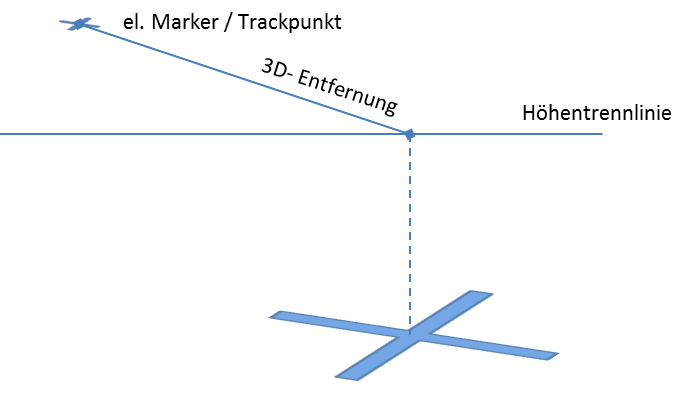 2D- Entfernung zum Ziel genutzt, wenn der Trackpunkt, bzw. der elektronische Marker auf oder unterhalb der Höhentrennlinie liegt.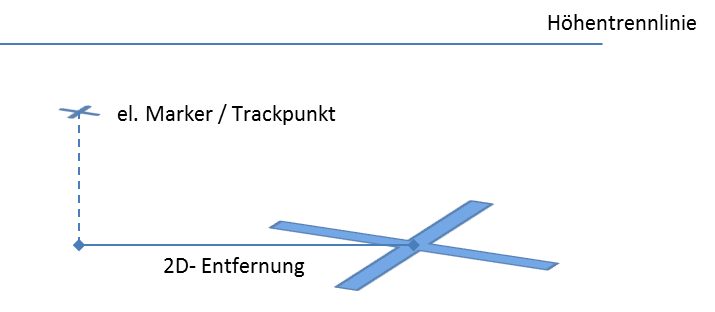 Werden Ziele in der Luft genutzt, ist das Ergebnis auf Basis von Trackpunkten die jeweilige 3D- Entfernung.II. 23	WETTBEWERBSTYP (6.1)Der Wettbewerb wird mit den offiziellen FAI Loggern durchgeführt. Die Vermessung der Marker wird von Offiziellen vorgenommen. Observer kommen nicht zum Einsatz.II. 24	KOORDINATEN (7.8)Die Koordinate einer Karte mit UTM- Gitter und dem Kartendatum WGS84 ist:32U (Zone, wobei 32=Zone und U=Längengrad) 477131 (6 Stellen Rechtswert) 5603939 (7 Stellen Hochwert)Um einen Punkt auf der Wettbewerbskarte zu identifizieren, muss die Koordinate in einem der folgenden Formate geschrieben sein:6-7 Format: das entspricht dem Standard UTM- Grid- Format. Die ersten 6 Stellen geben den Rechtswert an, die zweiten 7 Stellen den Hochwert (z.B. 477131-5603939 alternativ 0477131-5603939)4-4 Format: Dieses Format nutzt zweimal 4 Stellen – die ersten 4 Stellen den Rechtswert, die zweiten 4 Stellen den Hochwert. (z.B. 7713-0393), dabei wird auf die Meterstelle (letzte Stelle) verzichtetEine Zielnummer aus einer Zielliste, die dem Wettbewerber ausgehändigt wurde.Koordinaten können in einem der folgenden Formaten geschrieben werden:Auf die Zonenbezeichnung kann verzichtet werden, solange sich das Wettbewerbsgebiet innerhalb einer UTM- Zone befindet.Der Rechtswert kann mit einer führenden 0 angegeben werden um auf 7 Stellen aufzufüllen.Der Rechtswert kann vom Hochwert mit einem Zeilenumbruch, einem Leerzeichen, einem Minuszeichen bzw. einem Schrägstrich getrennt werden. In jedem Fall muss der Koordinatenteil eindeutig getrennt werden, beginnend mit dem Rechtswert.